Коррекция звукопроизносительной стороны речи у детей дошкольного возраста с общим недоразвитием речи, обусловленное дизартрией с использованием звукотаблиц.С.Н.ПодойницынаУчитель-логопедМБДОУ д/с №455 г.НовосибирскаНи для кого не секрет, что у детей с общим недоразвитием речи существуют следующие проблемы: скудный словарный запас, неумение согласовывать слова в предложении, нарушение звукопроизношения. У большинства детей нарушено внимание, несовершенно логическое мышление. Поэтому логопедическое воздействие при устранении общего недоразвития речи – очень сложное дело. Необходимо научить детей связно, последовательно, грамматически правильно излагать свои мысли, рассказывать о различных событиях из окружающей жизни. К.Д.Ушинский писал: «Учите ребёнка каким-нибудь неизвестным ему пяти словам – он будет долго и напрасно мучиться, но свяжите двадцать таких слов с картинками, и он их усвоит на лету», т.к наглядный материал у дошкольников усваивается лучше. Использование звукотаблиц в работе по автоматизации и дифференциации звуков, позволяет детям эффективнее воспринимать и перерабатывать зрительную информацию, сохранять и воспроизводить её.  Данные звукотаблицы значительно облегчают детям поиск и запоминание слов, повышает интерес к занятиям.В своей работе по коррекции дефектов звукопроизношения у детей с ОНР я использую звукотаблицы, так как с их помощью можно решать сразу несколько задач. Звукотаблицы разрабатываю сама для свистящих, шипящих, сонорных звуков, звуков раннего онтогенеза. Важно только помнить, что звукотаблицы начинаем использовать после того как звук поставлен и автоматизирован в слогах. Исходя из индивидуальных особенностей ребёнка, сначала используем звукотаблицы с прямым или обратным слогом, затем переходим к звукотаблицам со стечением согласных в слове. Рассмотрим использование звукотаблиц на примере автоматизации звука [Л].Вот несколько звукотаблиц на автоматизацию звука [Л].Звук [Л] в названиях картинок находится в различных позициях в начале слова, в конце слова, в интервокальной позиции, в словах со стечением согласных.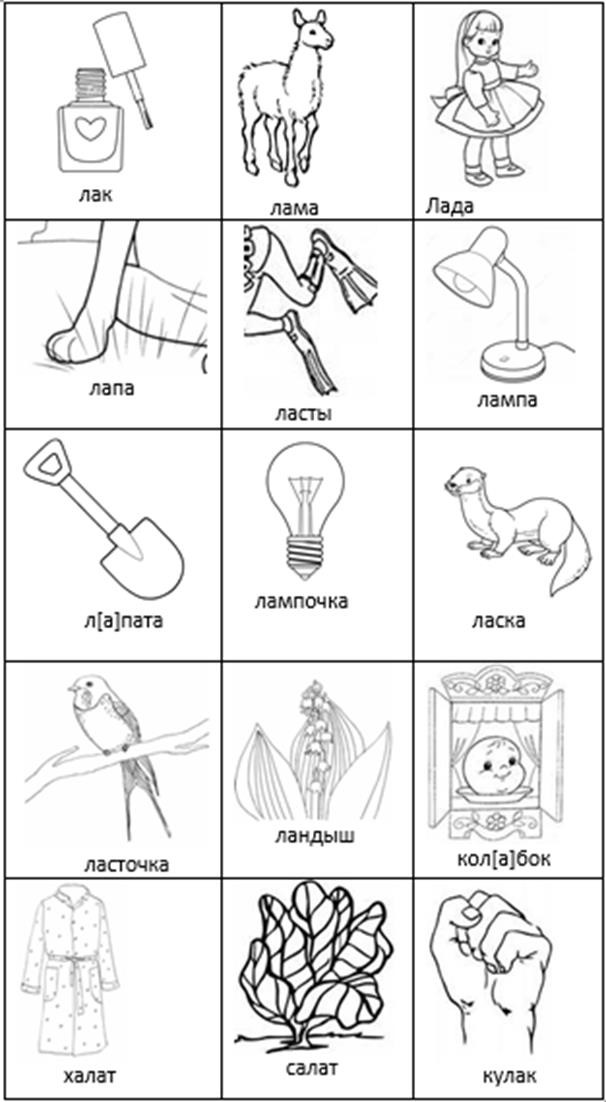 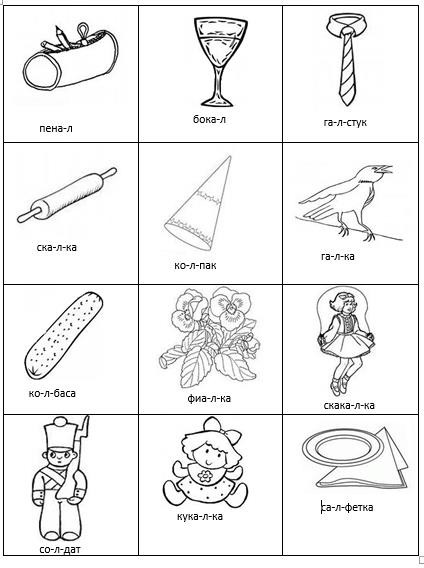 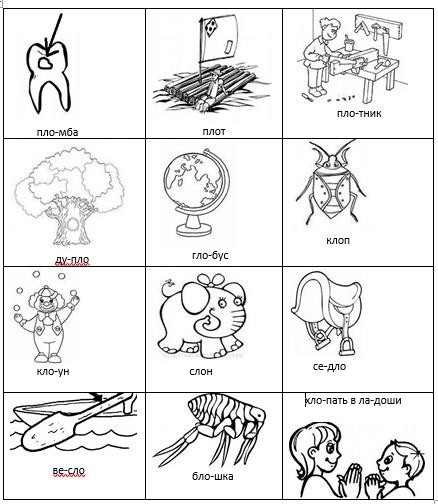 Таким образом, звукотаблицы помогают решить следующие задачи:Автоматизация, дифференциация корректируемых звуков в словах       (в разной позиции), словосочетаниях, предложениях.Обогащение лексического запаса.Развитие связной речи, практическое усвоение лексических и грамматических средств языка.Формирование навыков фонематического анализа.Развитие навыков словообразования и словоизменения.Формирование слоговой структуры слова.Развитие пространственной ориентировки.Работа по звукотаблицам предусматривает следующий алгоритм заданий:Задания под №3,4,5,6,8,9,10,11,13 – выполняются только по картинкам, отмеченными  фишками логопедом в звукотаблице.Вся работа по звукотаблицам проводится сначала индивидуально с каждым ребенком, далее можно работать с малой подгруппой детей. За один подход можно выполнять 3-4 задания, а с более взрослым ребёнком, а также по желанию ребёнка можно увеличить количество заданий, выполняемых за один приём.Рассмотрим звукотаблицу на автоматизацию звука [Л], где автоматизируемый звук находится в прямом слоге, а также рассмотрим алгоритм заданий к звукотаблица.	1.Игра «Назови картинки». Ребенок произносит слова вслед за взрослым (отраженно). На начальных этапах работы по автоматизации звука следует произносить слова медленно, выделяя голосом звук [Л]. Отраженное проговаривание особенно широко используется на начальном этапе, так как формирует внимание детей к лицу говорящего, подражание речи, речевую активность. Могут использоваться различные варианты повторного проговаривания: вместе с педагогом (сопряженное проговаривание), за педагогом индивидуально или хором. Важно, чтобы отраженное проговаривание не носило механический характер, а использовалось в связи синтересной для детей деятельностью. Далее ребёнок может самостоятельно называть картинки. Названные картинки закрывают фишками.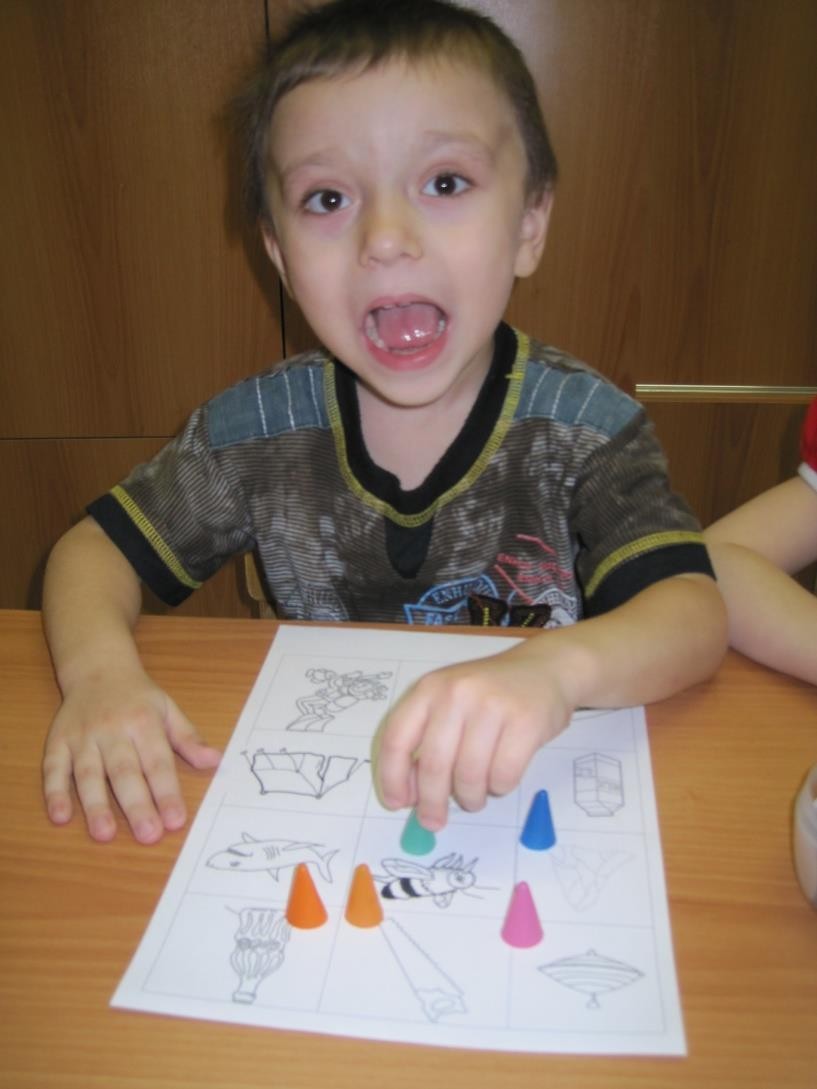 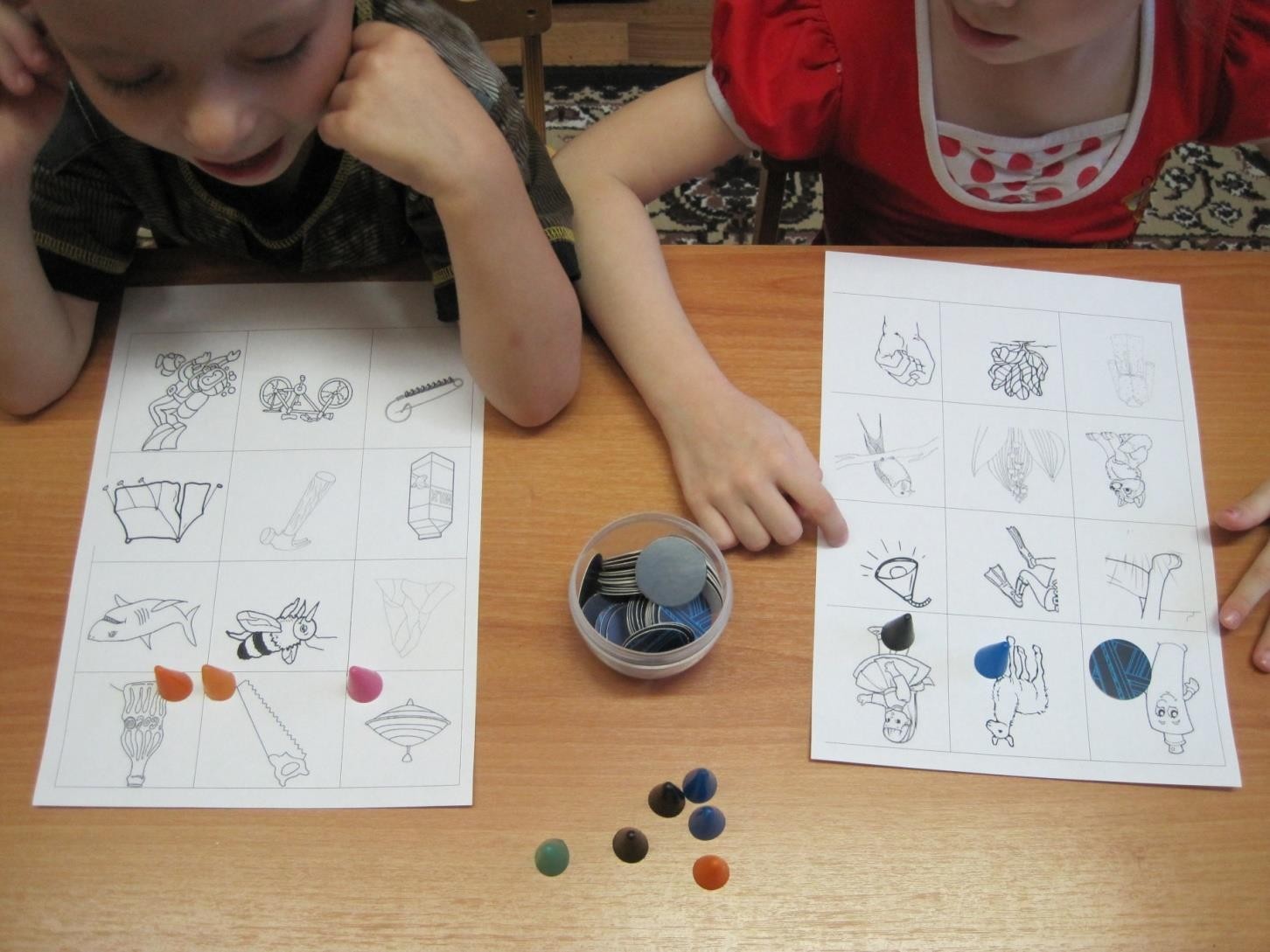 Упражнение «Кубик бросай и картинки называй». Картинки помеченные фишками, проговариваются столько раз, сколько выпало на грани кубика точек. (Автоматизация правильного произношения звука).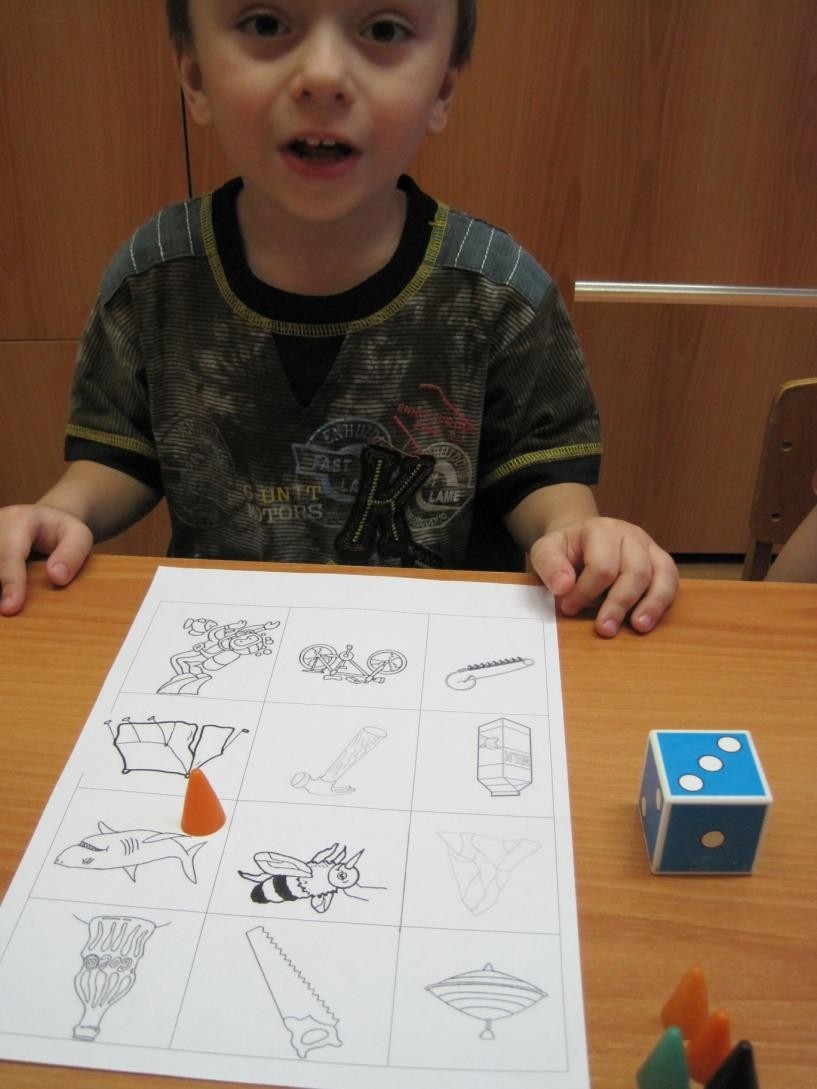 3.Упражнение «Большой – маленький» или «Назови ласково». Совершенствование грамматического строя речи, образование существительных с уменьшительно-ласкательными суффиксами.Называются картинки, помеченные фишками.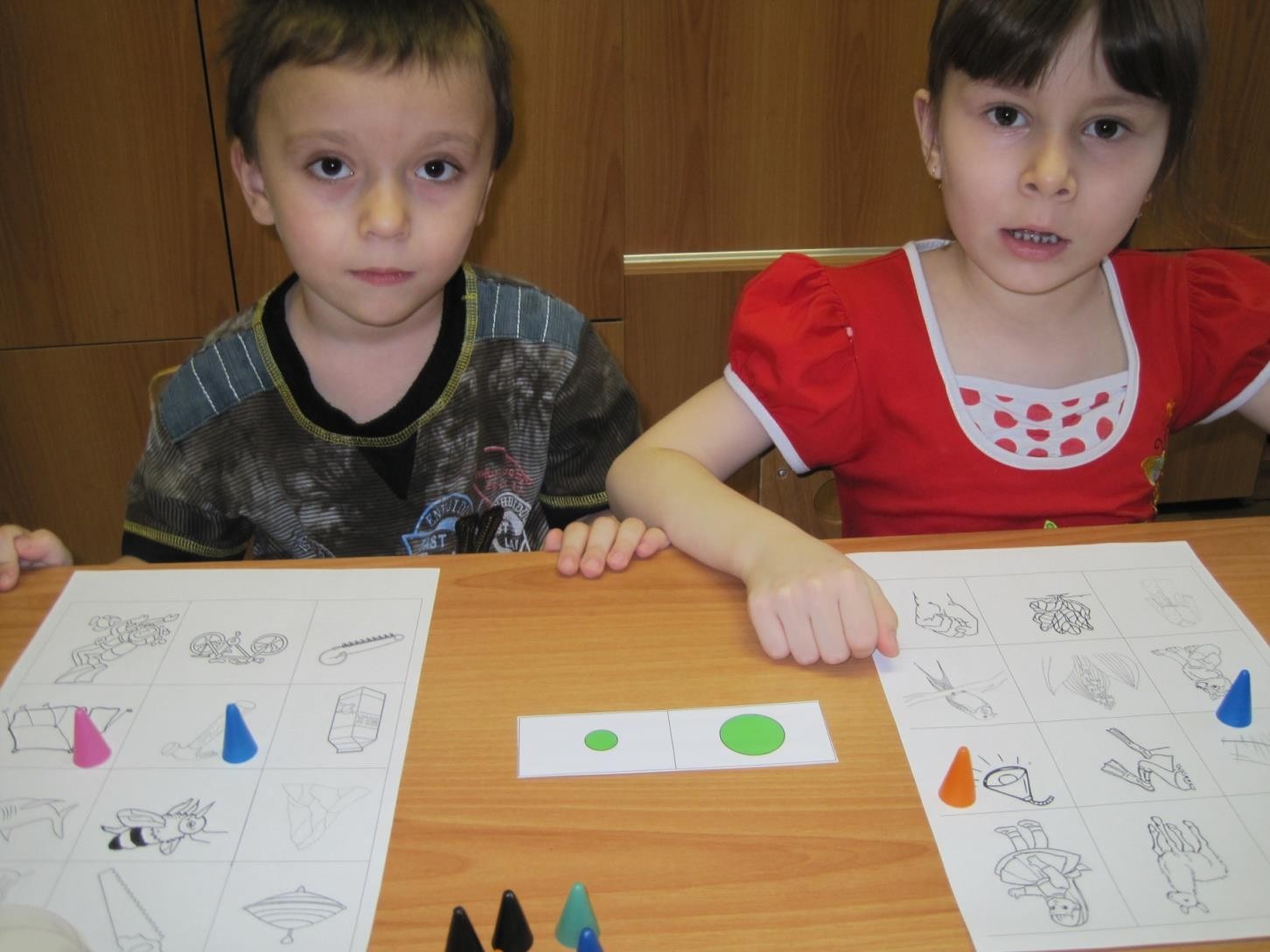 4.Упражнение «Один –много».Образование существительных множественного числа. Называй картинки на которых стоят фишки сначала в единственном числе, затем во множественном.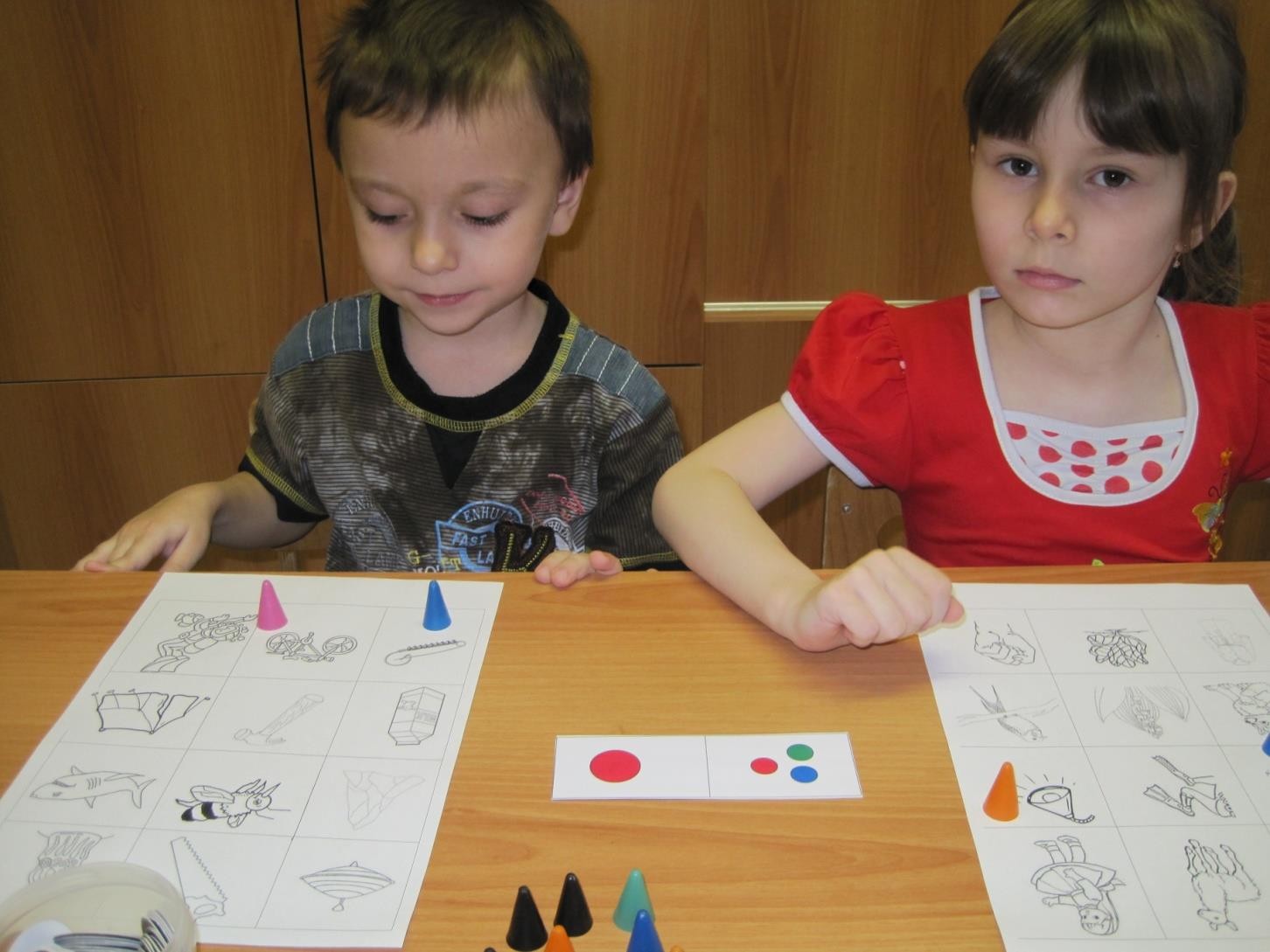 5.Игра «Два – пять».Согласование существительных с числительными два и пять, закрепление формы существительных родительного падежа единственного и множественного числа.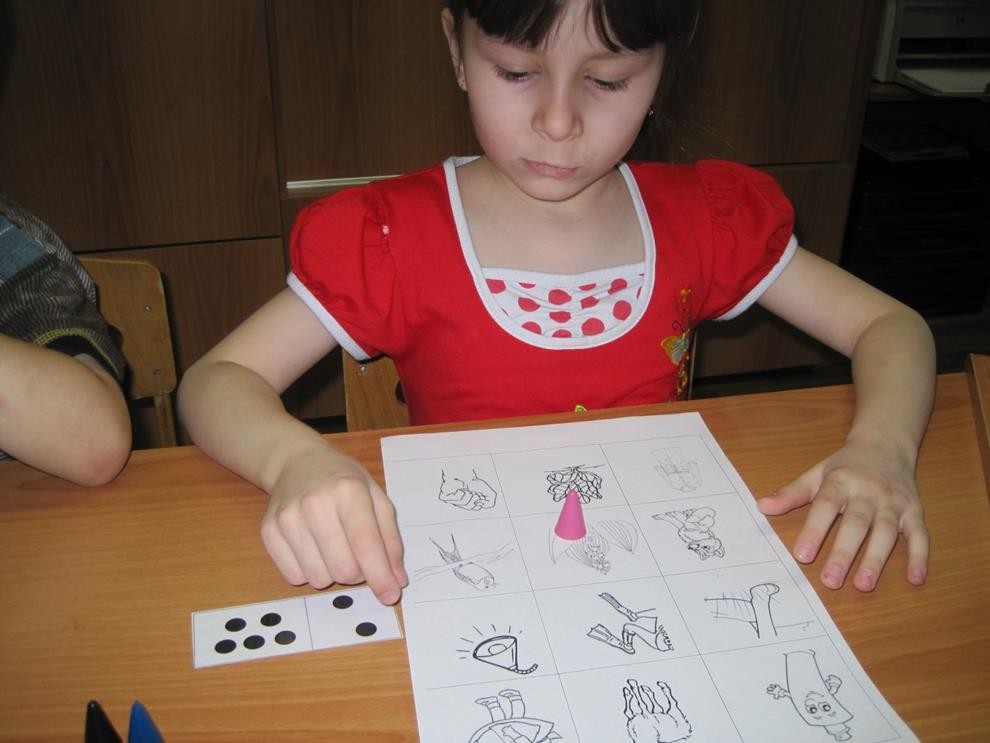 6.Игра «Посчитай-ка».Образования словосочетаний из числительных с существительными. Ребёнок считает предметы до пяти, отмеченные фишками картинки.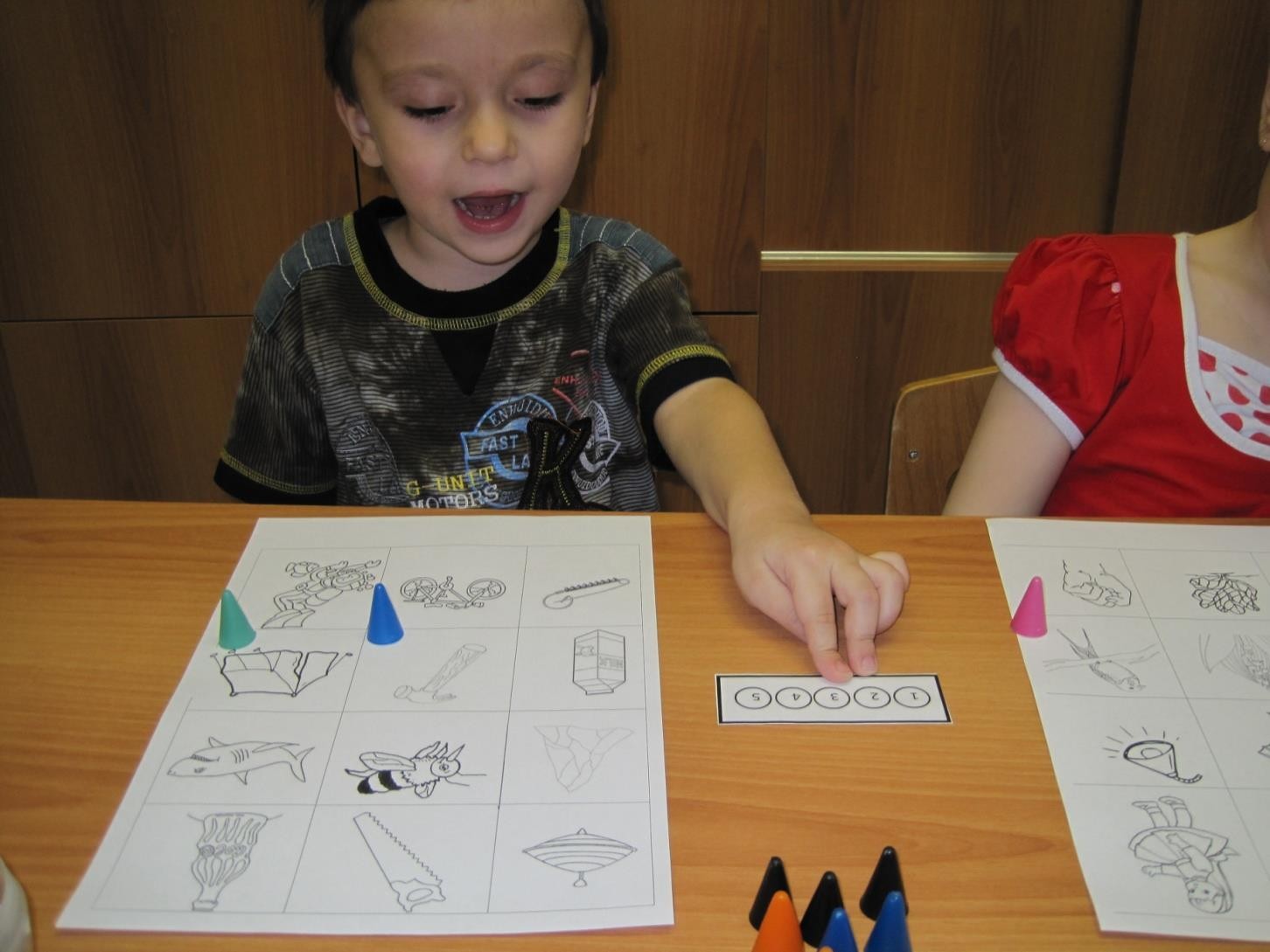 7.Игра «Живой – неживой» или «Кто? Что?».Формирование умения различать одушевлённые и неодушевлённые предметы. Учить задавать вопросы к одушевленным и неодушевленным предметам. 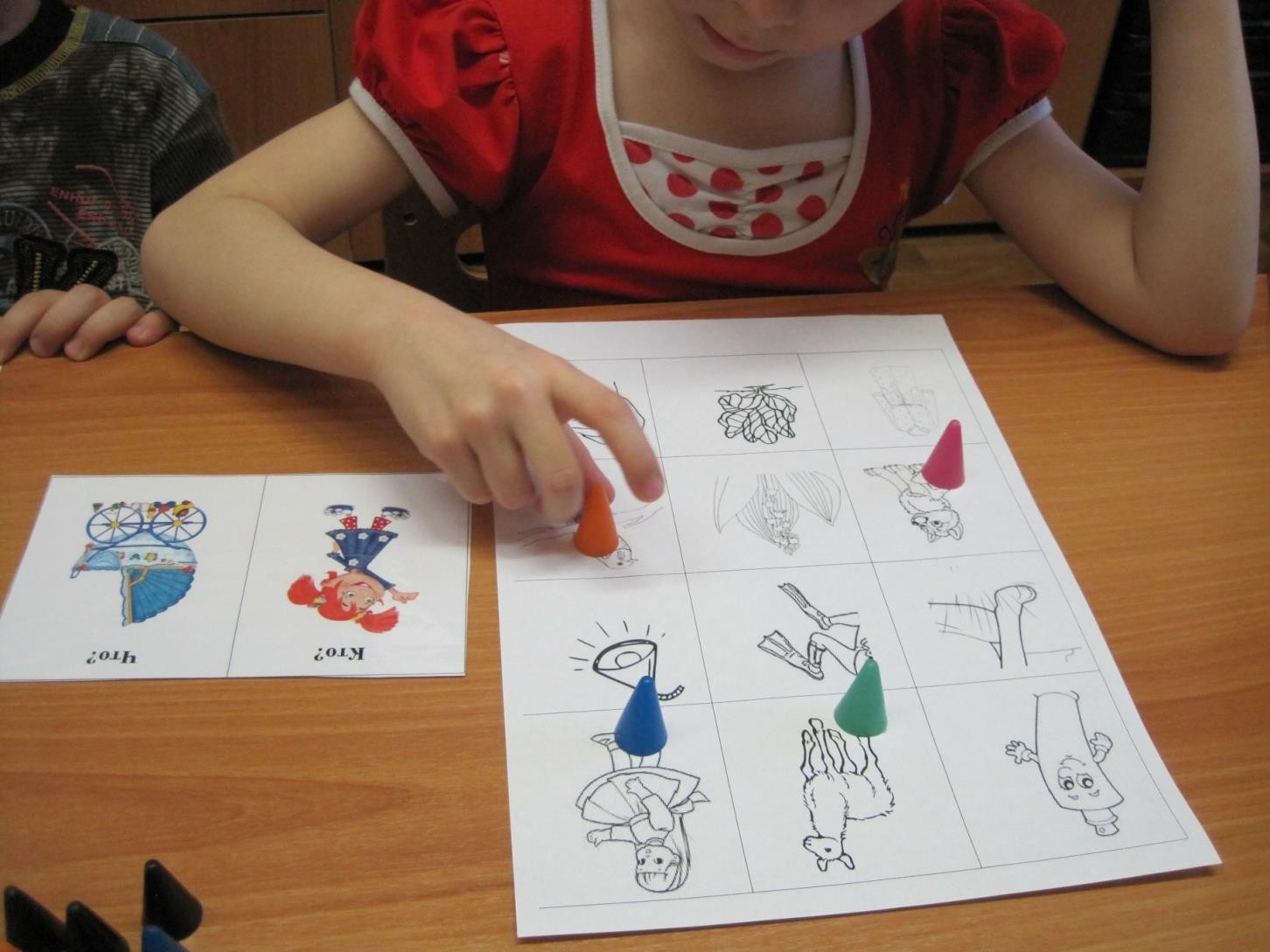     8.Развитие навыка употребления существительных в косвенных         падежах без предлога и с некоторыми простыми предлогами.Именительный падеж. Отрабатываются слова на которых стоят фишки.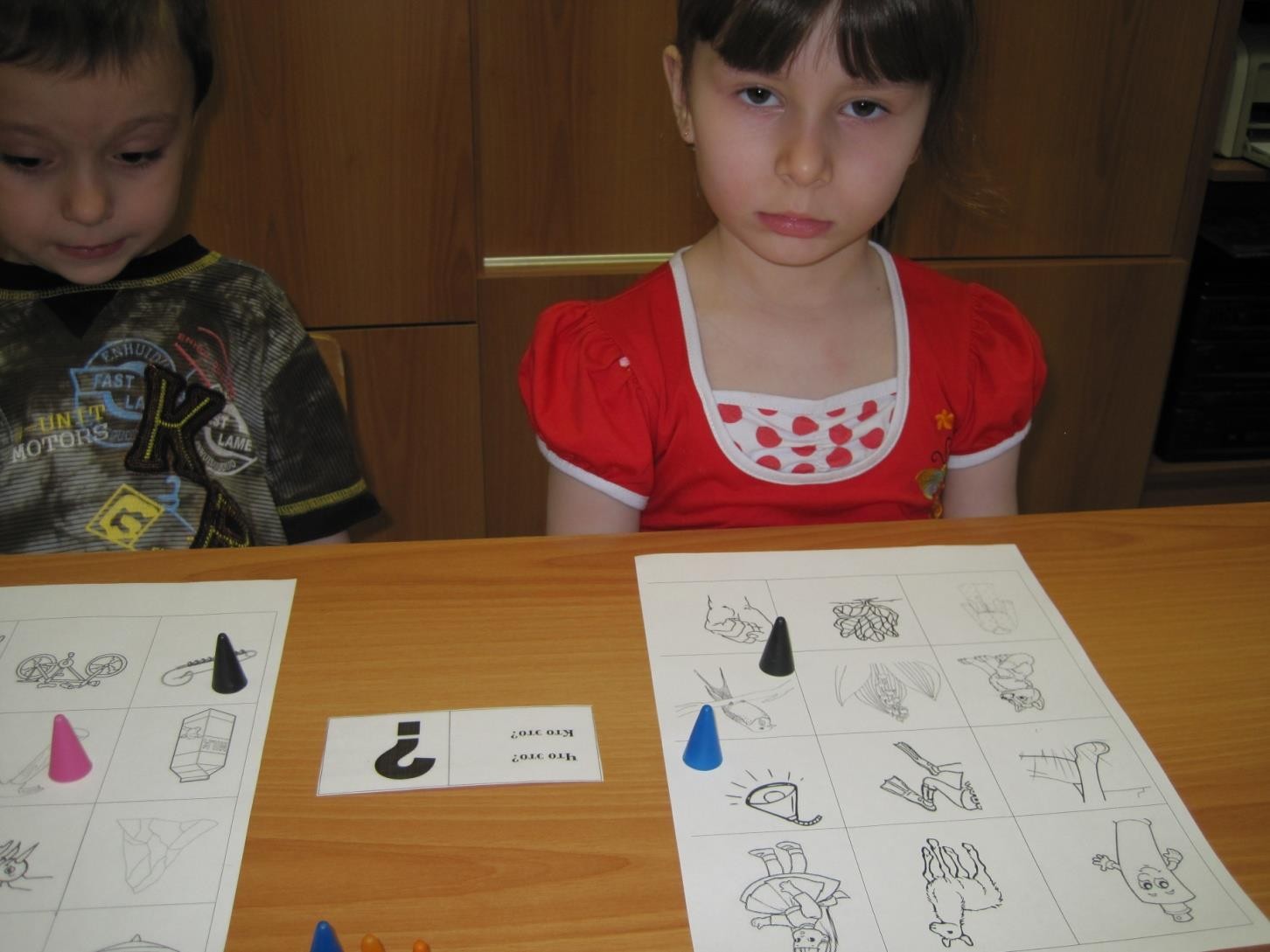 Винительный падеж.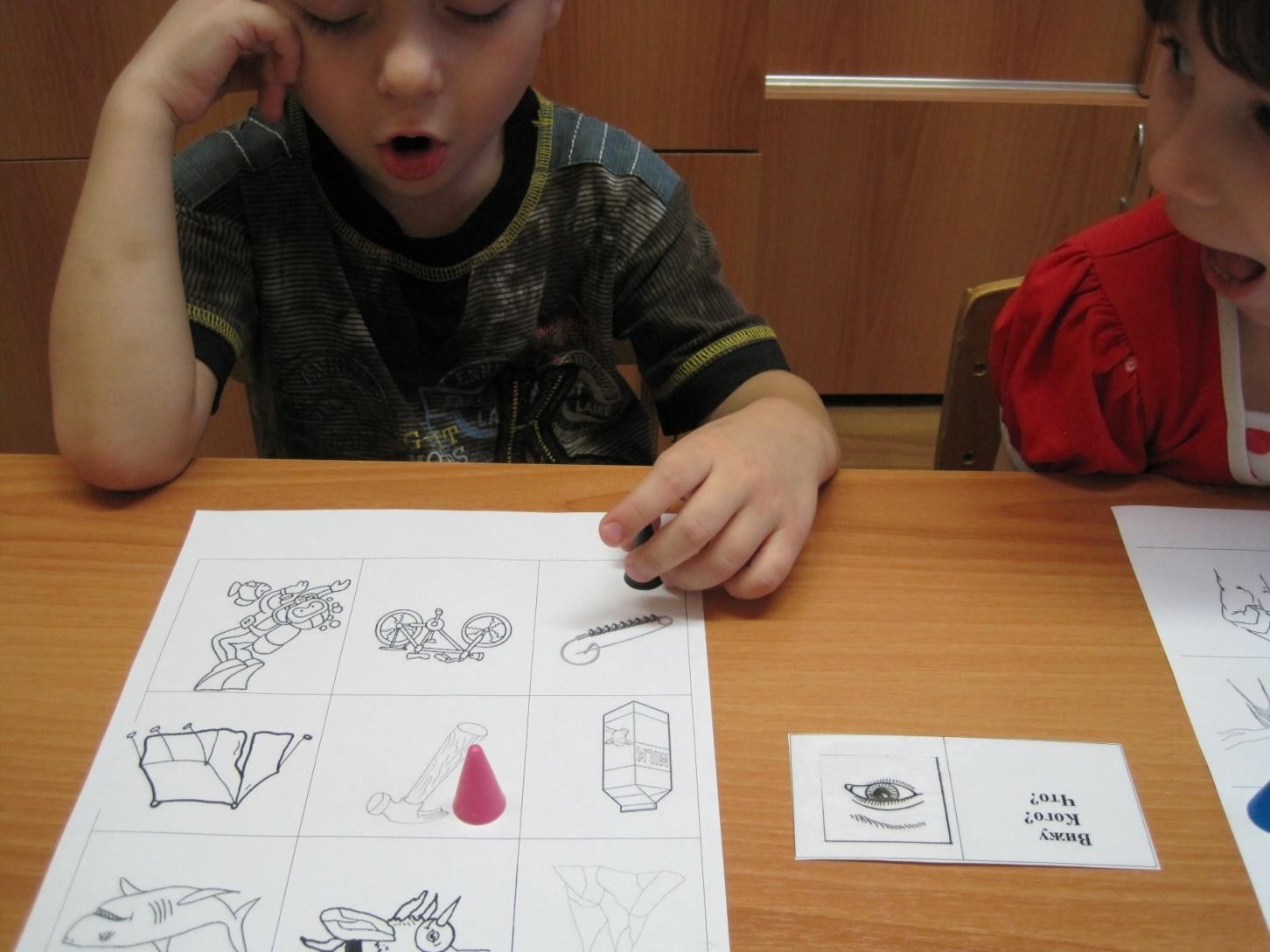 Родительный падеж.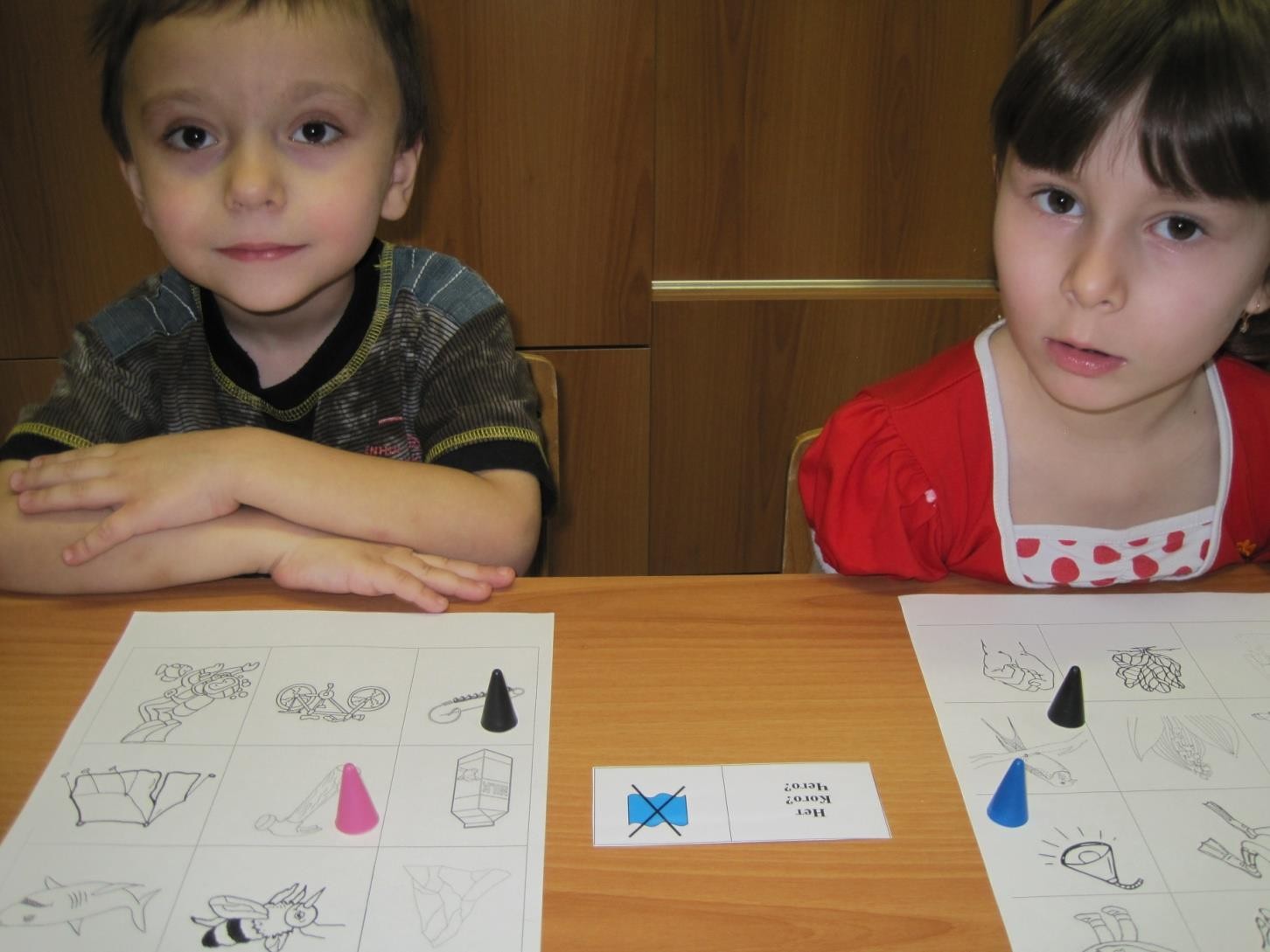 Дательный падеж.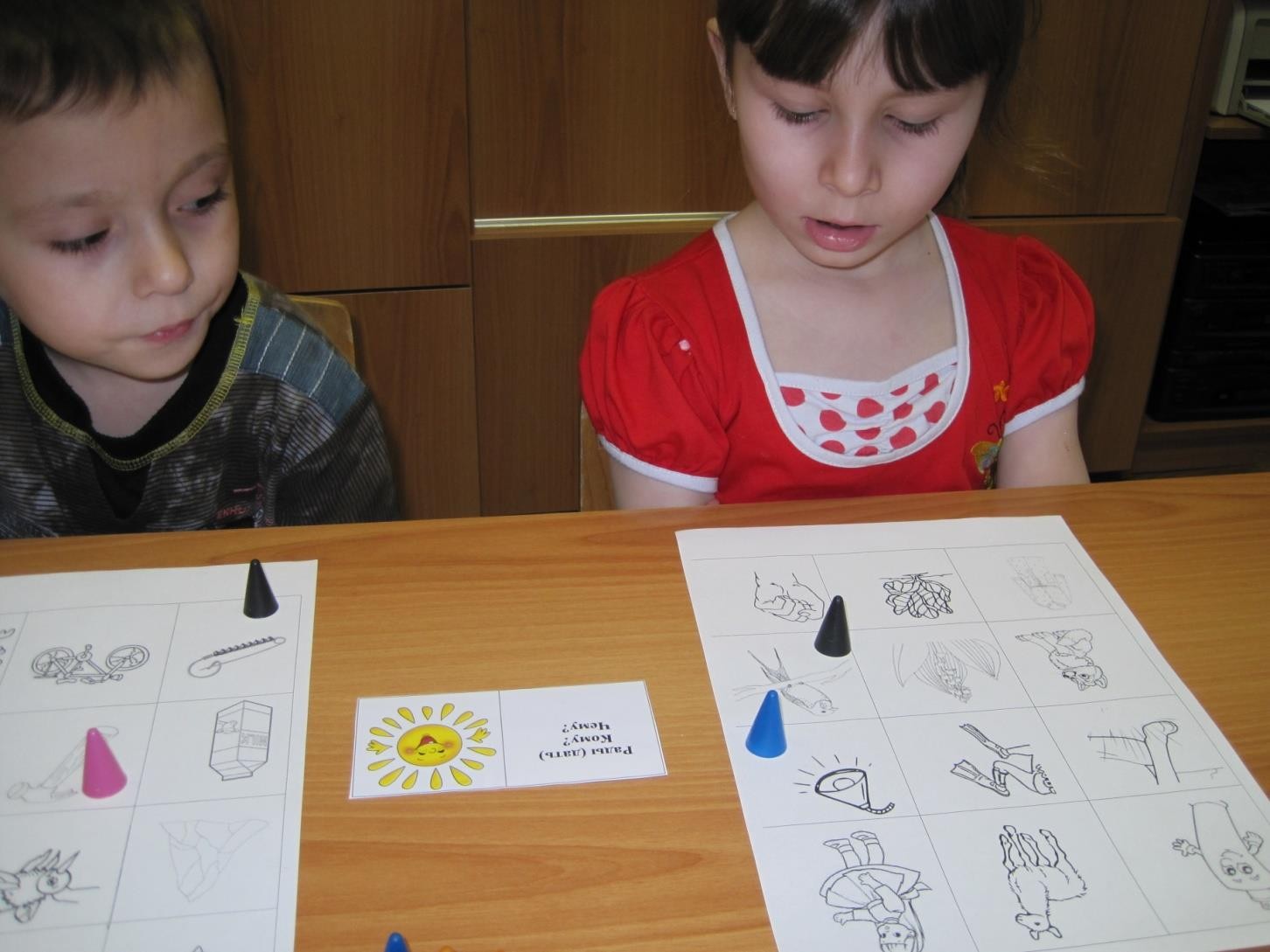 Творительный падеж.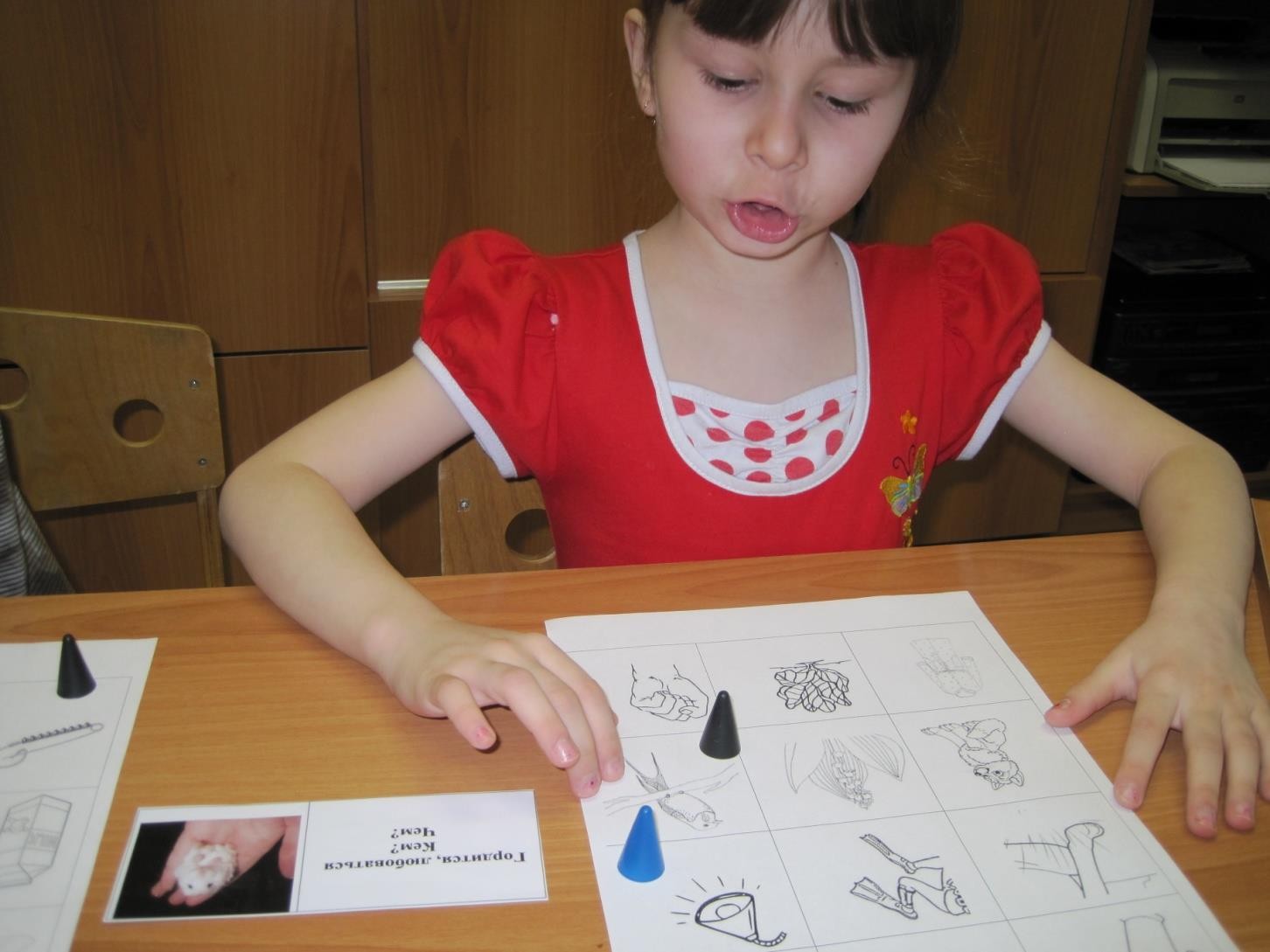 Предложный падеж.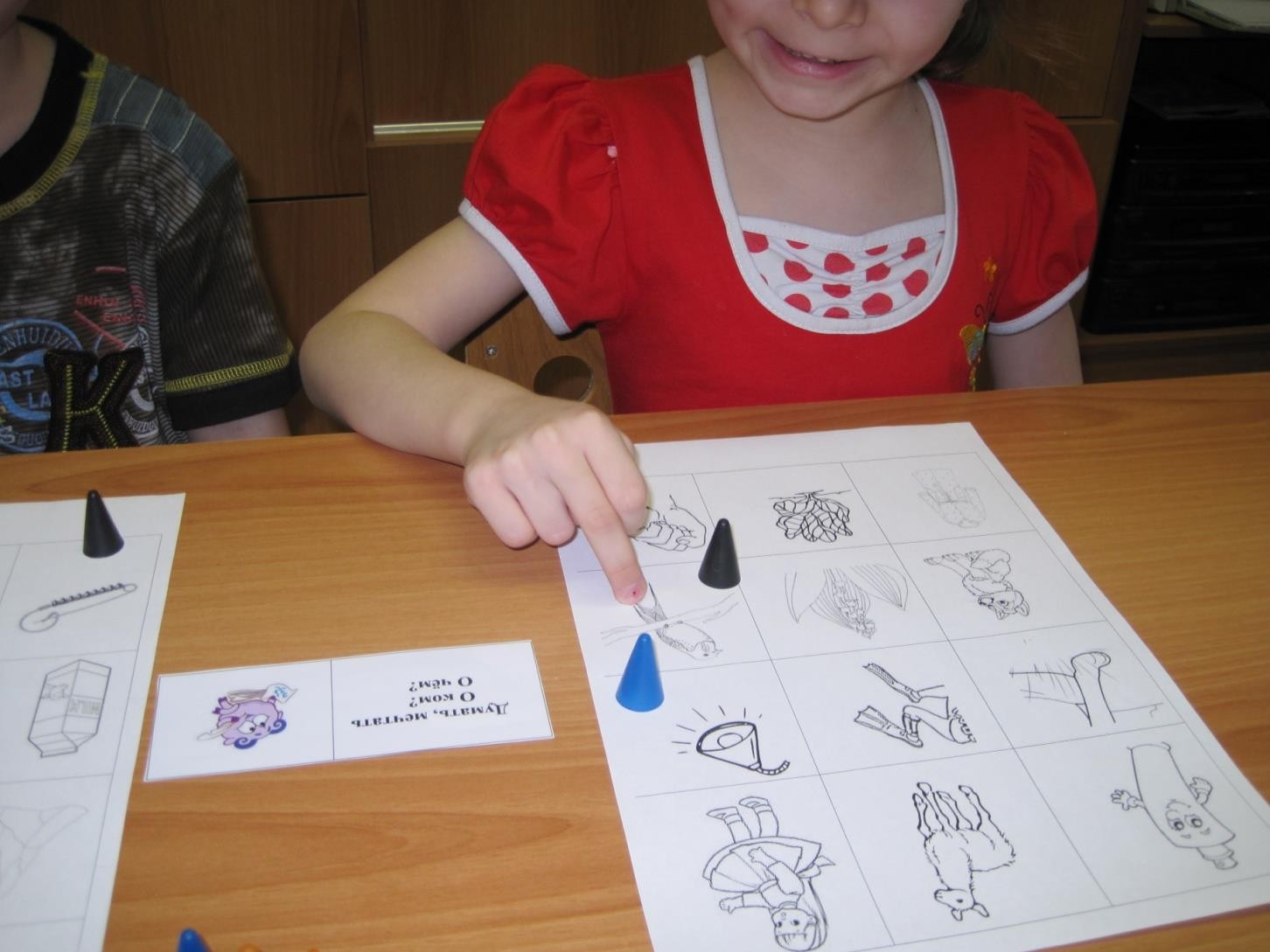 9.Упражнение «Подбери картинки» или «Определи место звука в слове».  Развитие навыка звукового анализа.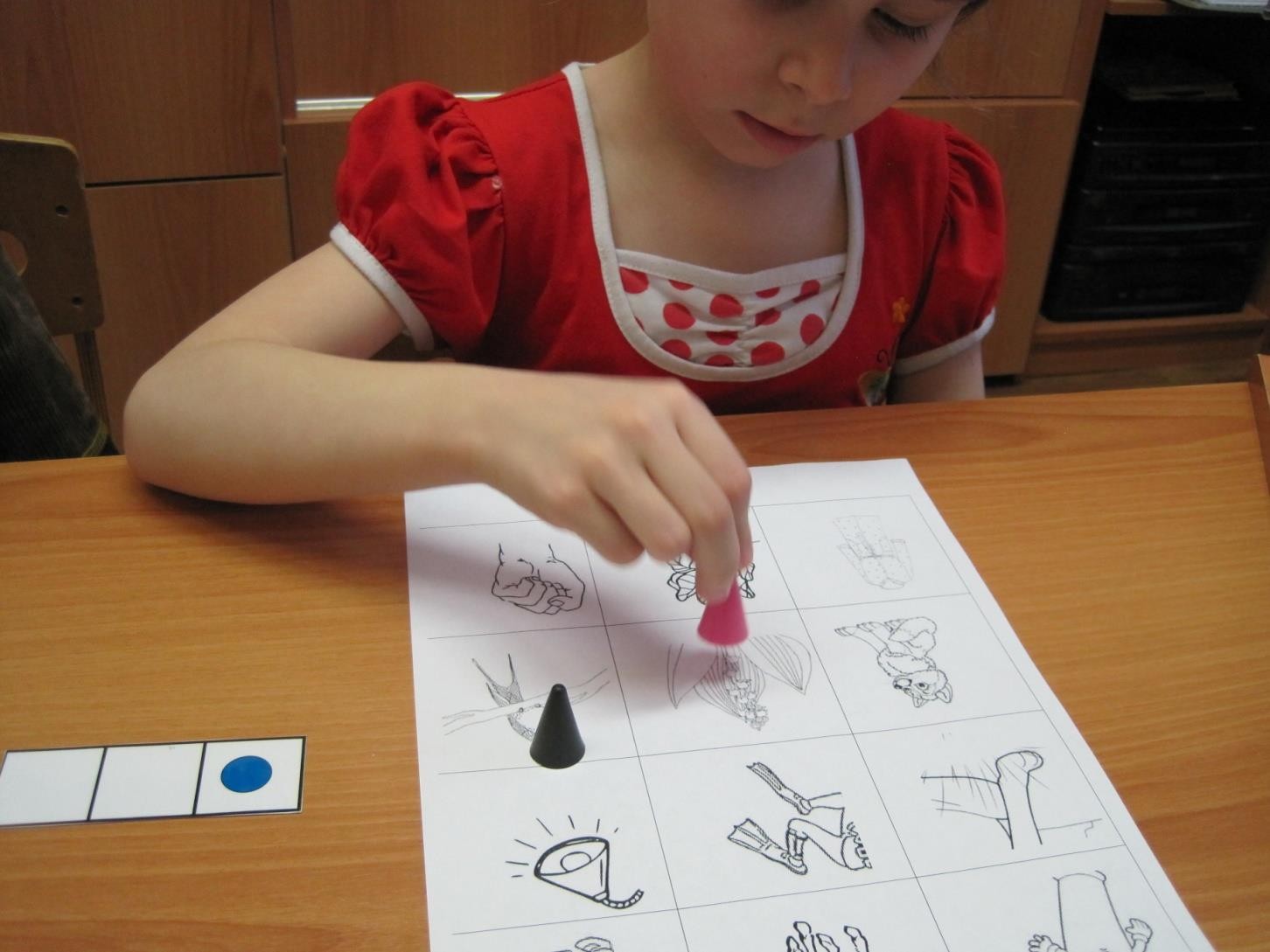 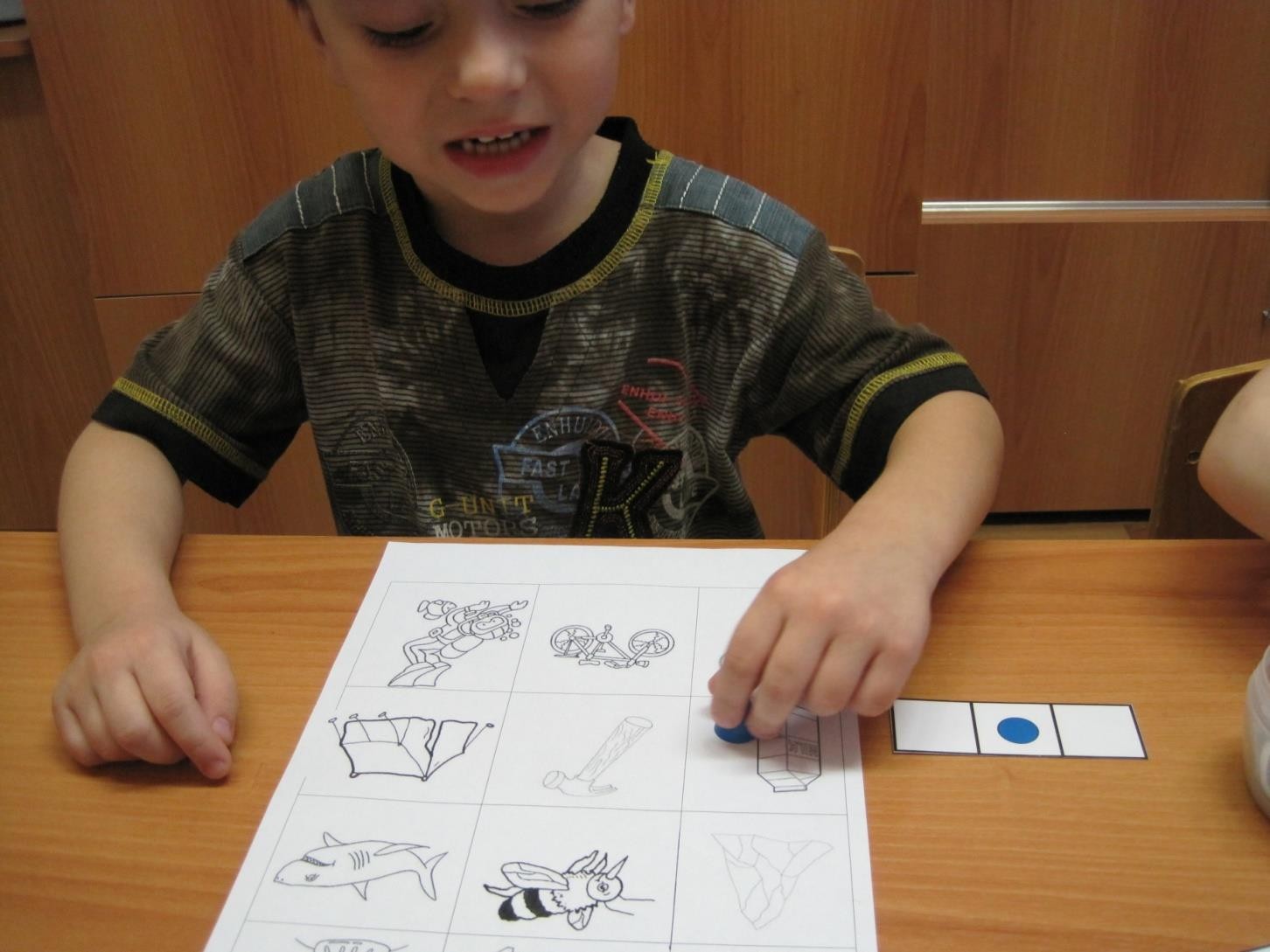 10.Игра «Флажки», «Чей домик?», «Кто в домике живет»?».Совершенствование навыка слогового анализа слов. 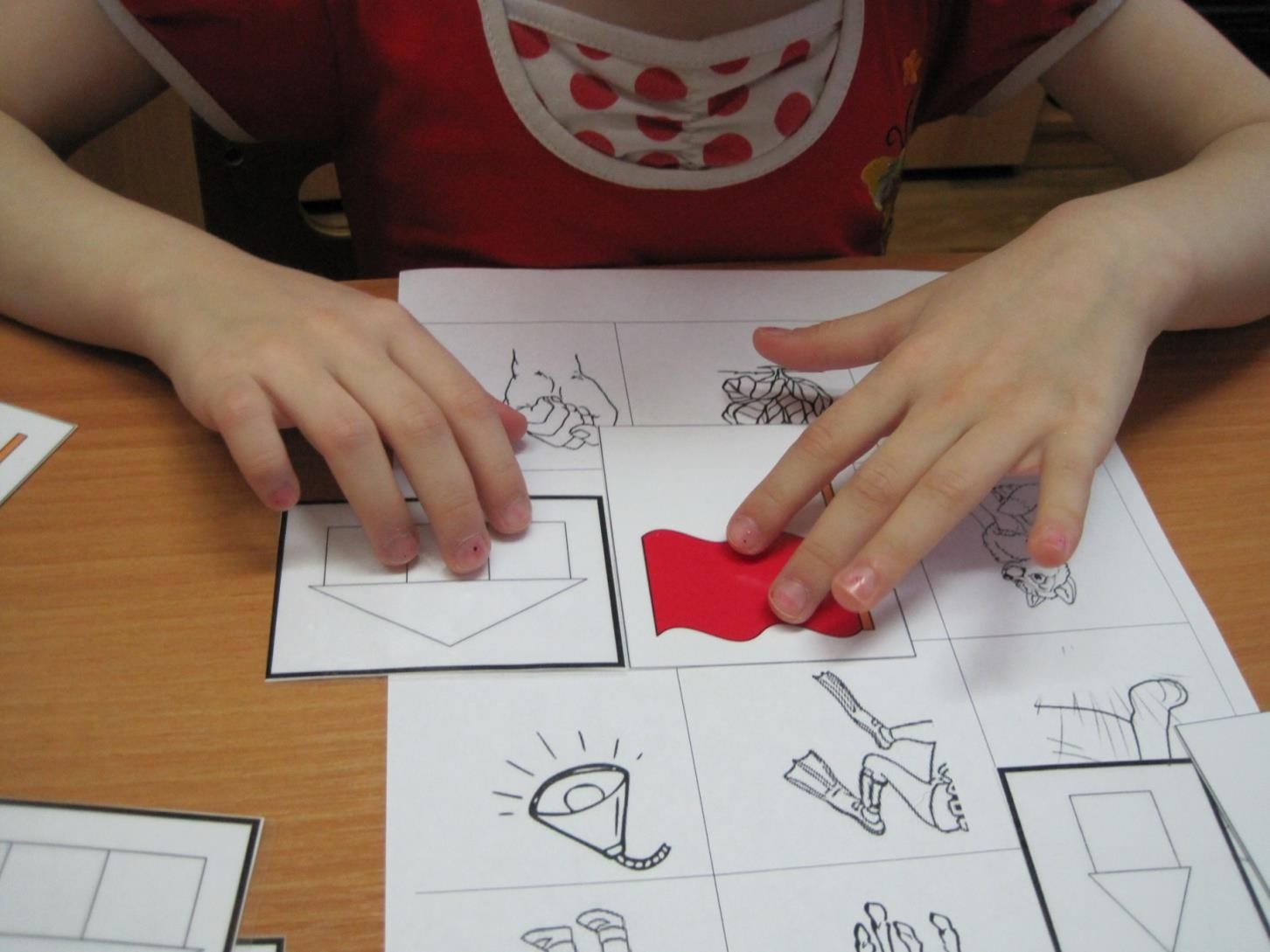 11.Упражнение «Скажи какого цвета?»Развитие навыка согласования в речи прилагательных с существительными. Например: зеленый салат и т.д.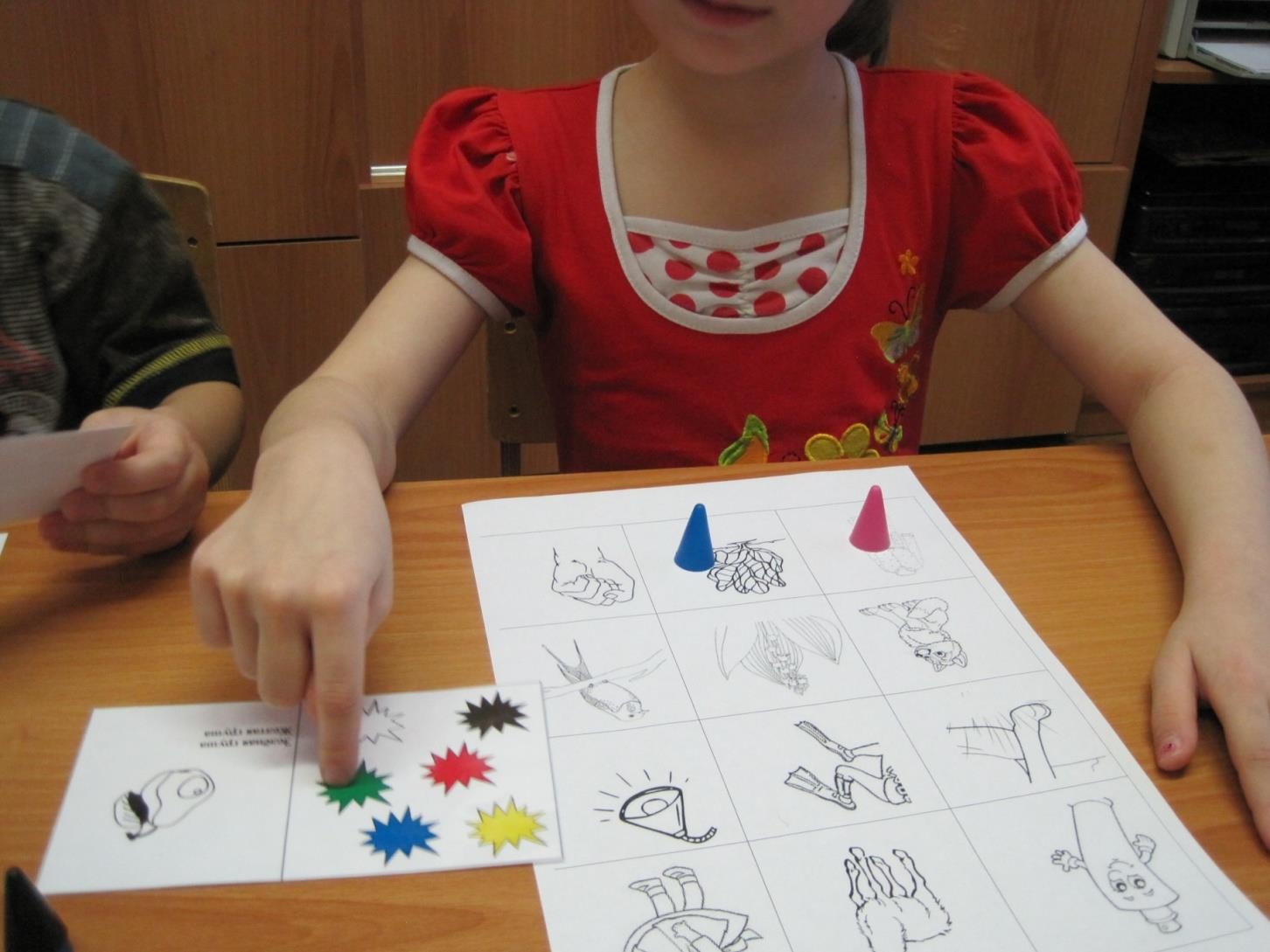 12.Упражнение «Мой, моя, моё, мои», «Жадина».Согласование притяжательных местоимений с существительными.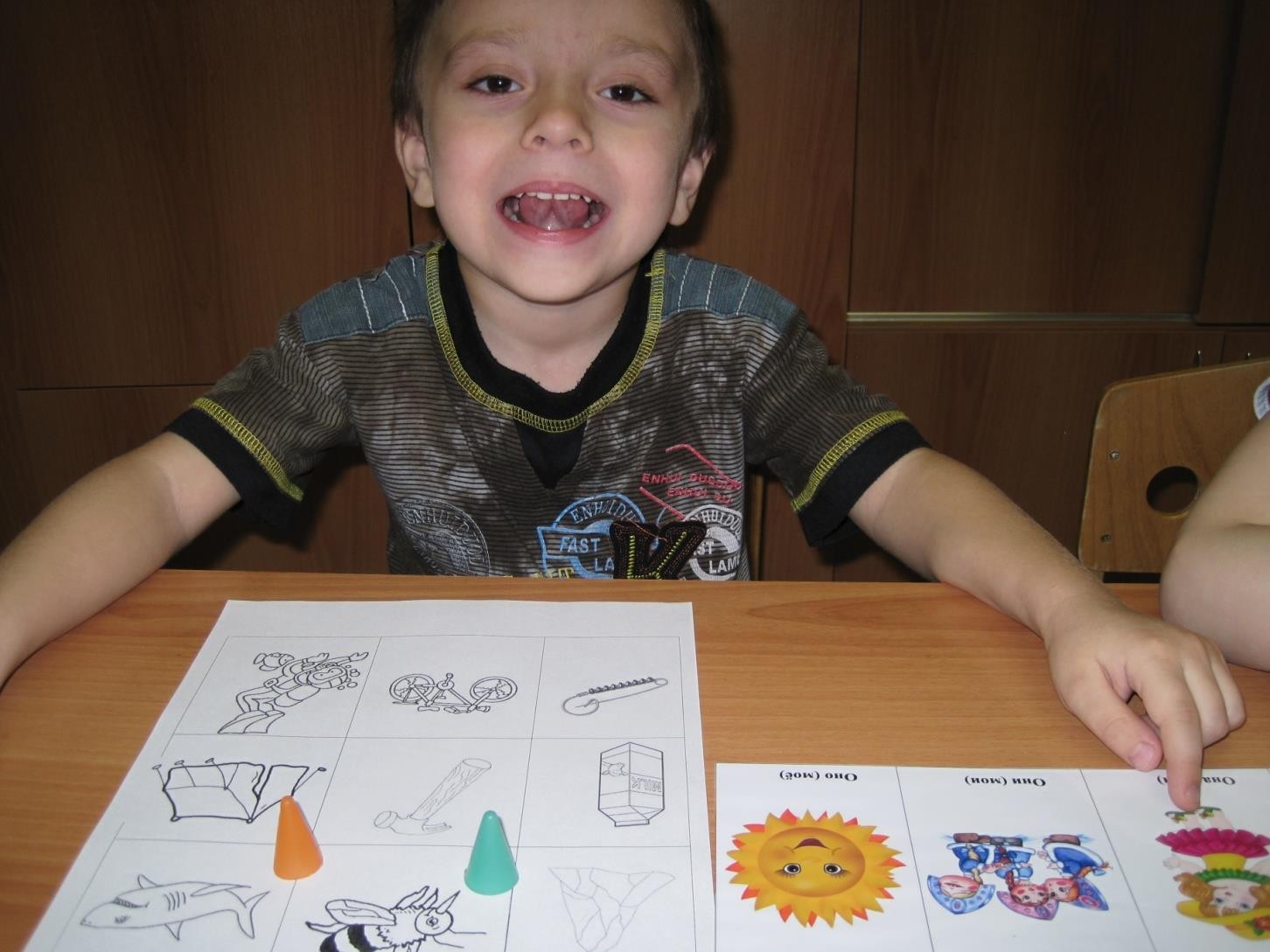 13.Составление и анализ предложений с данными словами. Развитие синтаксической стороны речи, составление простых предложений. С каждым предметом, отмеченным фишкой, придумай по одному предложению. (Усложненный вариант задания: придумай предложение, используя два слова из звукотаблицы, например, пчела и палатка- пчела села на палатку).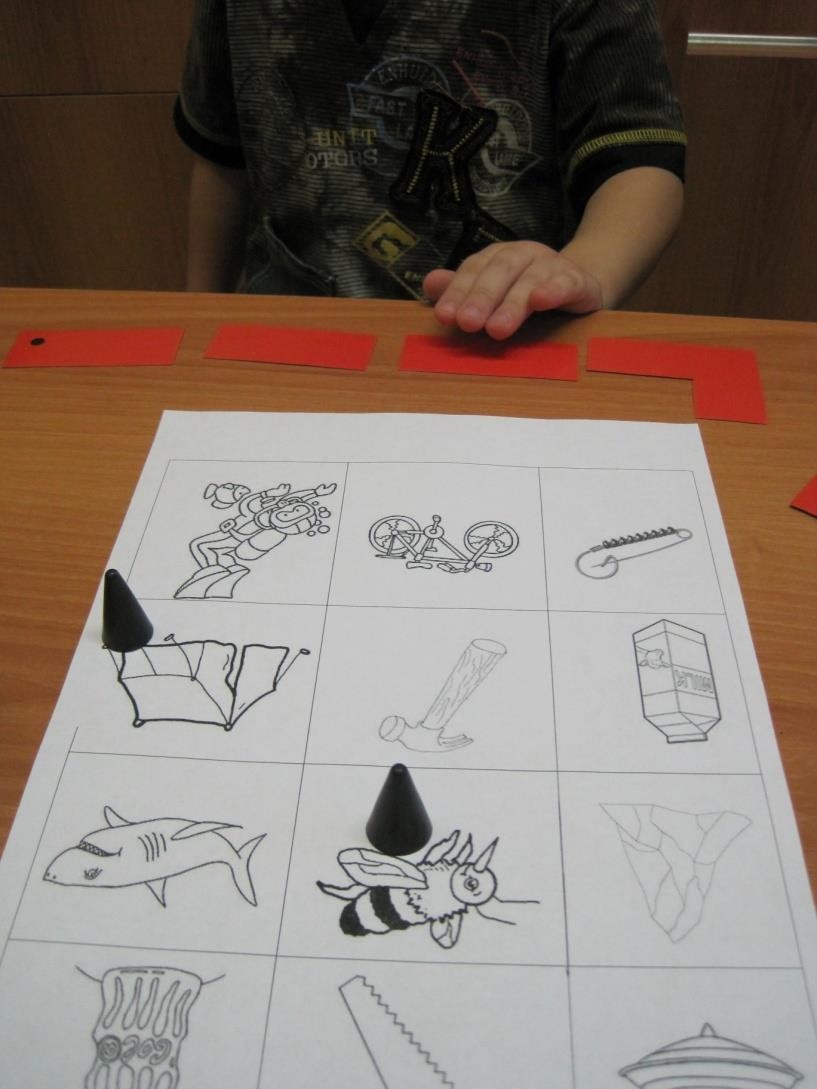 14.Ориентировка на листе бумаги, т.е. в двухмерном пространстве. Назови, что находится в правом верхнем углу; в нижнем левом углу; в правом нижнем углу; в верхнем левом углу; между, над ...., под... и т.д.Данные звукотаблицы можно использовать в качестве домашних заданий на автоматизацию и дифференциацию корректируемых звуков. Выполняя задания по звукотаблицам, дети смогут усвоить также грамматический строй родного языка, овладеть навыками словоизменения и словообразования. Например, после отработки  звукотаблицы на автоматизацию звука [Л] в прямом слоге (-ла-), данная зукотаблица отдается домой для закрепления. Ребёнок раскрашивает картинки, называет их, и совместно со взрослым наклеивает картинки в тетрадь ребёнку. По заданию логопеда на выбор дается дополнительное задание, например, к картинкам под № 1,2,3-поиграть в игры «Один – много», «Посчитай-ка», «Два-пять», «Чей домик?» и т.д.В ходе использования звукотаблиц в своей работе по коррекции дефектов звукопроизношения у детей с ОНР повышается интерес к занятиям, звукотаблицы способствуют совершенствованию грамматической стороны речи, развитию лексического запаса, связной речи, внимания, мышления, тренировке слуховой и зрительной памяти.